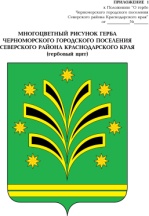 СОВЕТ ЧЕРНОМОРСКОГО ГОРОДСКОГО ПОСЕЛЕНИЯСЕВЕРСКОГО РАЙОНАРЕШЕНИЕот  26.02.2016						                                            № 122пгт ЧерноморскийОб утверждении Порядка увольнения (досрочного прекращения полномочий, освобождения от должности) лиц, замещающих муниципальные должности, в связи с утратой доверия в администрации Черноморскогогородского поселения Северского района 	В соответствии с Федеральным законом от 25 декабря 2008 года № 273-ФЗ "О противодействии коррупции", Федеральным законом от 06 октября 2003  года № 131-ФЗ «Об общих принципах организации местного самоуправления в Российской Федерации», Уставом  Черноморского городского поселения Северского района, Совет  Черноморского городского поселения  Северского района,РЕШИЛ,
	1. Утвердить Порядок увольнения (досрочного прекращения полномочий, освобождения от должности) лиц, замещающих муниципальные должности, в связи с утратой доверия, согласно приложению № 1.2. Опубликовать настоящее решение в средствах массовой информации и разместить на официальном сайте администрации Черноморскогогородского поселения Северского района.          3. Решение от  21 мая 2015 года №60 «Об утверждении Положения «О порядке увольнения (освобождения от должности, досрочного прекращения полномочий) лиц, замещающих муниципальные должности в связи с утратой доверия в администрации Черноморского городского поселения Северского района» считать утратившим силу.
	4.Контроль завыполнением настоящего решения возложить на постояннуюдепутатскую комиссию по вопросам местного самоуправления, (Белоконева Н.А.)							5. Решение вступает в силу со дня его обнародования.Глава Черноморского городского поселенияСеверского района							           С.А.ТаровикПредседатель Совета Черноморского городского поселенияСеверского района                                                                                 А.В.Лисачев  ПРИЛОЖЕНИЕк решению Совета Черноморскогогородского поселенияСеверского района от 26.02.2016  №122ПОРЯДОК увольнения (досрочного прекращения полномочий, освобождения от должности) лиц, замещающих муниципальные должности, в связи с утратой доверия в администрации Черноморского городского поселения Северского района1. Порядок увольнения (досрочного прекращения полномочий, освобождения от должности) лиц, замещающих муниципальные должности, в связи с утратой доверия в соответствии со ст. 1 Закона Краснодарского края от 08.06.2007 г. № 1243-КЗ «О Реестре муниципальных должностей и реестре должностей муниципальной службы в Краснодарском крае» распространяется на лиц, замещающих должности выборного представительного органа муниципального образования, работающих на постоянной основе, председателя и секретаря избирательной комиссии муниципального образования, а также председателя, заместителя председателя, аудитора контрольно-счетного органа  муниципального образования (далее – лица, замещающие муниципальные должности, а также главу  муниципального образования, исполняющего полномочия главы   администрации, главы местной администрации).	Порядок увольнения главы муниципального образования в отставку в связи с утратой доверия осуществляется в соответствии со статьей 74.1 Федерального закона от 06.03.2003 года № 131-ФЗ  «Об общих принципах организации местного самоуправления в Российской Федерации».	2. Лицо, замещающее муниципальную должность, а также глава  муниципального образования, исполняющий полномочия главы   администрации, главы местной администрации подлежат увольнению (досрочно прекращает полномочия, освобождается от должности) в связи с утратой доверия в следующих случаях:1) непринятия лицом мер по предотвращению и (или) урегулированию конфликта интересов, стороной которого оно является;2) непредставления лицом сведений о своих доходах, об имуществе и обязательствах имущественного характера , а также о доходах, об имуществе и обязательствах имущественного характера своих супруги (супруга) и несовершеннолетних детей либо представления заведомо недостоверных или неполных сведений;3) участия лица на платной основе в деятельности органа управления коммерческой организации, за исключением случаев, установленных федеральным законом;4) осуществления лицом предпринимательской деятельности;5) вхождения лица в состав органов управления, попечительских или наблюдательных советов, иных органов иностранных некоммерческих неправительственных организаций и действующих на территории Российской Федерации их структурных подразделений, если иное не предусмотрено международным договором Российской Федерации или законодательством Российской Федерации.Глава  муниципального образования, исполняющий полномочия главы   администрации, глава местной администрации подлежит увольнению (досрочно прекращает полномочия, освобождается от должности) в связи с утратой доверия в случае несоблюдения запрета, установленного ст.7.1 Федерального закона «О противодействии коррупции» для него, его  супруга  и несовершеннолетних детей,  открывать и иметь счета (вклады), хранить наличные денежные средства и ценности в иностранных банках, расположенных за пределами территории Российской Федерации, владеть и (или) пользоваться иностранными финансовыми инструментами, предусмотренного Федеральным законом от 7 мая 2013 года № 79-ФЗ «О запрете отдельным категориям лиц открывать и иметь счета (вклады), хранить наличные денежные средства и ценности в иностранных банках, расположенных за пределами территории Российской Федерации, владеть и (или) пользоваться иностранными финансовыми инструментами.	3. Лицо, замещающее муниципальную должность, глава  муниципального образования, исполняющий полномочия главы   администрации, глава местной администрации которому стало известно о возникновении у подчиненного ему лица личной заинтересованности, которая приводит или может привести к конфликту интересов, подлежит увольнению (досрочно прекращает полномочия, освобождается от должности) в связи с утратой доверия также в случае непринятия лицом, замещающим муниципальную должность, мер по предотвращению и (или) урегулированию конфликта интересов, стороной которого является подчиненное ему лицо.	4. Решение об увольнении (досрочном прекращении полномочий, освобождении от должности) в связи с утратой доверия принимается Советом Черноморского городского поселения Северского района тайным голосованием, большинством голосов от установленной численности депутатов на основании результатов проверки, проведенной депутатской комиссией либо уполномоченным лицом Совета поселения.	Порядок проведения такой проверки определяется нормативным правовым актом Советом Черноморского городского поселения Северского района.	В случае если информация о результатах проверки направлялась в комиссию по соблюдению требований к служебному поведению лиц, замещающих муниципальные должности, и урегулирования конфликтов интересов либо депутатскую комиссию, то при принятии решения рассматриваются рекомендации указанной комиссии.	5. Вопрос об увольнении (досрочном прекращении полномочий, освобождении от должности) в связи с утратой доверия должен быть рассмотрен и соответствующее решение принято не позднее одного месяца со дня поступления информации о совершении лицом, замещающим муниципальную должность, коррупционного правонарушения, не считая периода временной нетрудоспособности, пребывания его в отпуске, других случаев неисполнения должностных обязанностей по уважительным причинам, а также времени проведения проверки и рассмотрения ее материалов комиссией по соблюдению требований к служебному поведению лиц, замещающих муниципальные должности, и урегулирования конфликтов интересов.	Увольнение (досрочное прекращение полномочий, освобождение от должности) лица, замещающего муниципальную должность, должно быть осуществлено не позднее шести месяцев со дня поступления информации о совершении коррупционного правонарушения.	6. До принятия решения об увольнении (досрочном прекращении полномочий, освобождении от должности) в связи с утратой доверия у лица, замещающего муниципальную должность, главы  муниципального образования, исполняющий полномочия главы   администрации, главы местной администрации отбирается письменное объяснение.	Если по истечении трех рабочих дней такое объяснение не представлено лицом, замещающим муниципальную должность, составляется соответствующий акт.	Непредставление лицом, замещающим муниципальную должность, главой  муниципального образования, исполняющим полномочия главы   администрации, главы местной администрацииобъяснения не является препятствием для принятия решения об увольнении (досрочном прекращении полномочий, освобождении от должности) в связи с утратой доверия.	7. При рассмотрении вопроса об увольнении (досрочном прекращении полномочий, освобождении от должности) в связи с утратой доверия учитывается характер совершенного лицом, замещающим муниципальную должность, коррупционного правонарушения, его тяжесть, обстоятельства, при которых оно совершено, соблюдение им других ограничений и запретов, требований о предотвращении или об урегулировании конфликта интересов и исполнение им обязанностей, установленных в целях противодействия коррупции, а также предшествующие результаты исполнения лицом, замещающим муниципальную должность, своих должностных обязанностей.	8. В решении об увольнении (досрочном прекращении полномочий, освобождении от должности) в связи с утратой доверия указываются основания, предусмотренные статьей 13.1. Федерального закона от 25 декабря 2008 года № 273-ФЗ «О противодействии коррупции», существо совершенного им коррупционного правонарушения, положения нормативных правовых актов, которые были им нарушены.	9. Копия решения об увольнении (досрочном прекращении полномочий, освобождении от должности) в связи с утратой доверия лица, замещающего муниципальную должность, вручается ему под роспись в течение пяти рабочих дней со дня принятия  соответствующего решения.	10. Лицо, замещающее муниципальную должность, вправе обжаловать решение об увольнении (досрочном прекращении полномочий, освобождении от должности) в судебном порядке.Председатель Совета Черноморского городского поселенияСеверского района                                         А.В.Лисачев